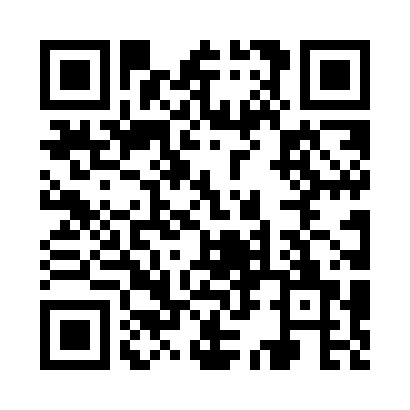 Prayer times for Presho, New York, USAMon 1 Jul 2024 - Wed 31 Jul 2024High Latitude Method: Angle Based RulePrayer Calculation Method: Islamic Society of North AmericaAsar Calculation Method: ShafiPrayer times provided by https://www.salahtimes.comDateDayFajrSunriseDhuhrAsrMaghribIsha1Mon3:545:371:135:158:4810:312Tue3:545:371:135:168:4810:313Wed3:555:381:135:168:4810:314Thu3:565:391:135:168:4810:305Fri3:575:391:135:168:4710:296Sat3:585:401:145:168:4710:297Sun3:595:411:145:168:4710:288Mon4:005:411:145:168:4610:279Tue4:015:421:145:168:4610:2710Wed4:025:431:145:168:4510:2611Thu4:035:431:145:168:4510:2512Fri4:045:441:145:168:4410:2413Sat4:055:451:145:168:4410:2314Sun4:065:461:155:168:4310:2215Mon4:085:471:155:168:4210:2116Tue4:095:471:155:168:4210:2017Wed4:105:481:155:158:4110:1918Thu4:115:491:155:158:4010:1819Fri4:135:501:155:158:4010:1720Sat4:145:511:155:158:3910:1521Sun4:155:521:155:158:3810:1422Mon4:175:531:155:158:3710:1323Tue4:185:541:155:148:3610:1224Wed4:195:551:155:148:3510:1025Thu4:215:561:155:148:3410:0926Fri4:225:571:155:148:3310:0727Sat4:245:581:155:138:3210:0628Sun4:255:591:155:138:3110:0429Mon4:265:591:155:138:3010:0330Tue4:286:001:155:128:2910:0131Wed4:296:011:155:128:2810:00